บันทึกข้อความ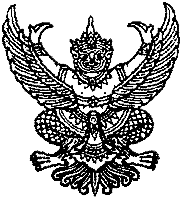 ส่วนราชการ  คณะเทคโนโลยีคหกรรมศาสตร์  มหาวิทยาลัยเทคโนโลยีราชมงคลธัญบุรี โทร.02-549-3162ที่ ศธ  0578.04/	พิเศษ					  วันที่   ………………………………..เรื่อง   ขออนุญาตนำเสนอผลงานวิจัยในการประชุมวิชาการเรียน   	คณบดีคณะเทคโนโลยีคหกรรมศาสตร์  ผ่านรองคณบดีฝ่ายวิชาการและวิจัย 	ผ่านหัวหน้าสาขาวิชา (สิ่งทอและเครื่องนุ่งห่ม/อาหารและโภชนาการ/คหกรรมศาสตร์)ด้วยข้าพเจ้า .................................................................................  มีความประสงค์ขออนุญาตเข้าร่วมและนำเสนอผลงานวิจัย ในการประชุมวิชาการ  ......................................................................................................ระหว่างวันที่...................................................................  ณ ......................................................................... ซึ่งในการเข้าร่วมการประชุมวิชาการดังกล่าว ข้าพเจ้าได้เข้าร่วมเสนอผลงานทางวิชาการในภาค (โปสเตอร์/บรรยาย)  เรื่อง ..................................................................................................................  ซึ่งบทความวิจัยดังกล่าวมีความสอดคล้องกับงานวิจัยของข้าพเจ้าในหัวข้อเรื่อง ....................................................................................................... โดยได้รับงบประมาณ ........................................................................................  ประจำปี ....................... ในการนี้ ข้าพเจ้าจึงประสงค์ขออนุญาตเข้าร่วมการประชุมวิชาการดังกล่าว โดยขออนุมัติให้เบิกค่าลงทะเบียนตามที่จ่ายจริง  จำนวนเงิน ........................... บาท (...............................................................)  ดังรายละเอียดในเอกสารที่แนบมาพร้อมนี้จึงเรียนมาเพื่อโปรดพิจารณาอนุมัติ  และขอความอนุเคราะห์ให้เข้าร่วมการประชุมวิชาการดังกล่าว    จักขอบคุณยิ่ง 																		                (..........................................................................)						 ตำแหน่ง .........................................................................